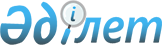 О внесении изменений и дополнений в некоторые решения Правительства Республики Казахстан
					
			Утративший силу
			
			
		
					Постановление Правительства Республики Казахстан от 24 марта 2011 года № 271. Утратило силу постановлением Правительства Республики Казахстан от 13 августа 2021 года № 552,
      Сноска. Утратило силу постановлением Правительства РК от 13.08.2021 № 552 (вводится в действие со его дня подписания и подлежит официальному опубликованию).
      Правительство Республики Казахстан ПОСТАНОВЛЯЕТ:
      1. Утвердить прилагаемые изменения и дополнения, которые вносятся в некоторые решения Правительства Республики Казахстан.
      2. Настоящее постановление вводится в действие со дня первого официального опубликования. Изменения и дополнения, которые вносятся в некоторые решения
Правительства Республики Казахстан
      1. В постановлении Правительства Республики Казахстан от 4 февраля 2008 года № 90 "Об утверждении Технического регламента "Процедуры подтверждения соответствия" (САПП Республики Казахстан, 2008 г., № 4, ст. 48):
      в Техническом регламенте "Процедуры подтверждения соответствия", утвержденном указанным постановлением:
      по всему тексту:
      слова "поставщика (изготовителя, продавца)", "поставщиком (изготовителем, продавцом)", "Поставщик (изготовитель, продавец)", "поставщик (изготовитель, продавец)", заменить соответственно словами "изготовителя (исполнителя)", "изготовителем (исполнителем)", "Изготовитель (исполнитель)", "изготовитель (исполнитель)";
      слова "корректирующих мероприятий", "корректирующие мероприятия" заменить соответственно словами "корректирующих действий", "корректирующие действия";
      слова "изготовитель, продавец" заменить словами "изготовитель (исполнитель)";
      в главе 1:
      в пункте 1 слова "(далее нормативные документы)" исключить;
      в пункте 4:
      слова "иного нормативного документа" заменить словами "иных нормативных документов";
      слова "так же" заменить словом "также";
      в пункте 5 слово "испытаний" заменить словами "работ в области подтверждения соответствия";
      в пункте 6 слова "не зависимо" заменить словом "независимо";
      подпункт 1) пункта 10 изложить в следующей редакции:
      "1) провести идентификацию продукции, в том числе проверить принадлежность к классификационной группировке, соответствие технической документации, происхождение, принадлежность к данной партии, а также соответствие ее по признакам, параметрам, показателям и требованиям, которые в совокупности достаточны для подтверждения соответствия продукции техническому регламенту и нормативному документу, товаросопроводительной документации, договору (контракту) на поставку, спецификации, этикетке, ярлыку и другому документу, характеризующего продукцию. При идентификации должно учитываться соблюдение импортером требований нормативных правовых актов Республики Казахстан в части необходимой информации в маркировке продукции;";
      часть третью пункта 11 изложить в следующей редакции:
      "Схему подтверждения соответствия определяет заявитель совместно с органом по подтверждению соответствия.";
      в пункте 26 слова "в нормативных документах на данную продукцию и в документах лаборатории" заменить словом "лабораторией";
      абзац первый части второй пункта 30 изложить в следующей редакции:
      "При анализе состояния производства проверяются:";
      в части второй пункта 48 слова "в нормативных документах на данную продукцию" заменить словом "Органом";
      в пункте 85:
      в подпункте 1) слово "другими" исключить;
      в подпункте 4) слова "или производства предприятия" исключить;
      в подпункте 2) пункта 90 цифры "89" заменить цифрами "85";
      в приложении 2 к указанному Техническому регламенту:
      слова "инспекционной проверкой" заменить словами "инспекционным контролем";
      в приложении 4 к указанному Техническому регламенту:
      в заголовке после слов "от "__" ______ 200__ г." дополнить словами "по заявке № __ от "__" ______ 20__ г.";
      в приложении 6 к указанному Техническому регламенту:
      в части второй раздела "Применение схемы сертификации услуг" слова "гражданами-предпринимателями" заменить словами "индивидуальными предпринимателями".
      2. Утратил силу постановлением Правительства РК от 30.07.2012 № 1004 (вводится в действие с 01.07.2012).

      3. Утратил силу постановлением Правительства РК от 30.07.2012 № 1004 (вводится в действие с 01.07.2012).


      Сноска. Приложение утратило силу постановлением Правительства РК от 30.07.2012 № 1004 (вводится в действие с 01.07.2012).
					© 2012. РГП на ПХВ «Институт законодательства и правовой информации Республики Казахстан» Министерства юстиции Республики Казахстан
				
Премьер-Министр
Республики Казахстан
К. МасимовУтверждены
постановлением Правительства
Республики Казахстан
от 24 марта 2011 года № 271 Приложение        к постановлению ПравительстваРеспублики Казахстан  от 24 марта 2011 года № 271